Publicado en España el 14/02/2024 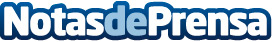 Xavier Sastre Freixa y los clásicos literarios para el lector modernoXavier Sastre Freixa, un reconocido profesor y entusiasta de la literatura, examina cómo los temas de grandes obras literarias siguen resonando en la actualidadDatos de contacto:Xavier Sastre FreixaXavier Sastre Freixa869758467Nota de prensa publicada en: https://www.notasdeprensa.es/xavier-sastre-freixa-y-los-clasicos-literarios Categorias: Nacional Literatura Sociedad Madrid http://www.notasdeprensa.es